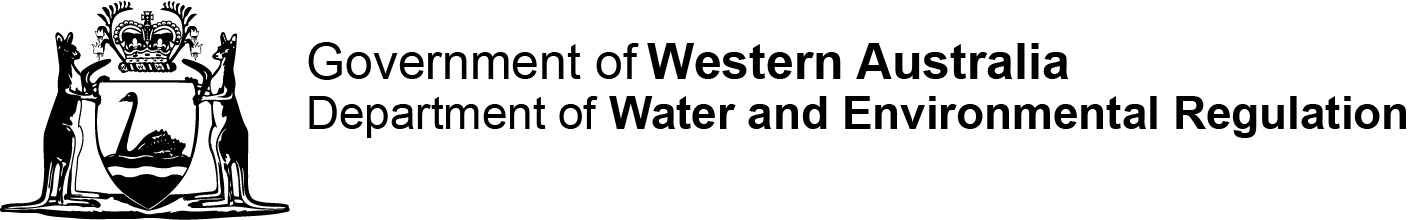 Contaminated sites auditor schemeContaminated Sites Regulations 2006 regulation 36(1)Form A: Application for first time/primary accreditationThis form is for first time accreditation. Please complete and attach forms D, E and F.Part 1 Applicant detailsPart 1 Applicant detailsFull nameContact addressPostal address 
(if different from above)TelephoneMobileFaxEmailCurrent employer
(company name)Part 2 Required supporting information/documentationPart 2 Required supporting information/documentationPart 2 Required supporting information/documentationThis application form will not be processed without these being attached/completed.YesNoHave you attached an original statement addressing all relevant elements of the selection criteria detailed under sections 4 and 5 in Accreditation of Contaminated Sites Auditors (DWER,2016)?Have you attached a copy of your current curriculum vitae and certificates of educational/professional qualifications and membership of professional associations in Australia?Have you attached your project synopsis?Have you attached Form F, permission to reference client reports and copies of the relevant reportsIs the correct application fee attached?Are details of your current professional indemnity insurance coverage attached?Have you provided details of your expert support team? (refer Form D)Part 3 Declaration and signatureUnder the Contaminated Sites Act 2003, s 71, it is an offence to obtain or attempt to obtain accreditation as an auditor by—Providing information which you know is false or misleading in a material particular,
Providing information that is false or misleading in a material particular with reckless disregard as to whether or not the information is false or misleading in material particular; or 
Failing to disclose information that you know is materially relevant.I declare that the information in this form, and provided with this form, is true and is not misleading in any material particular and that I have disclosed all information that I know is materially relevant to this application.________________________________	Date (Applicant’s signature)
(Full name in block capitals) 